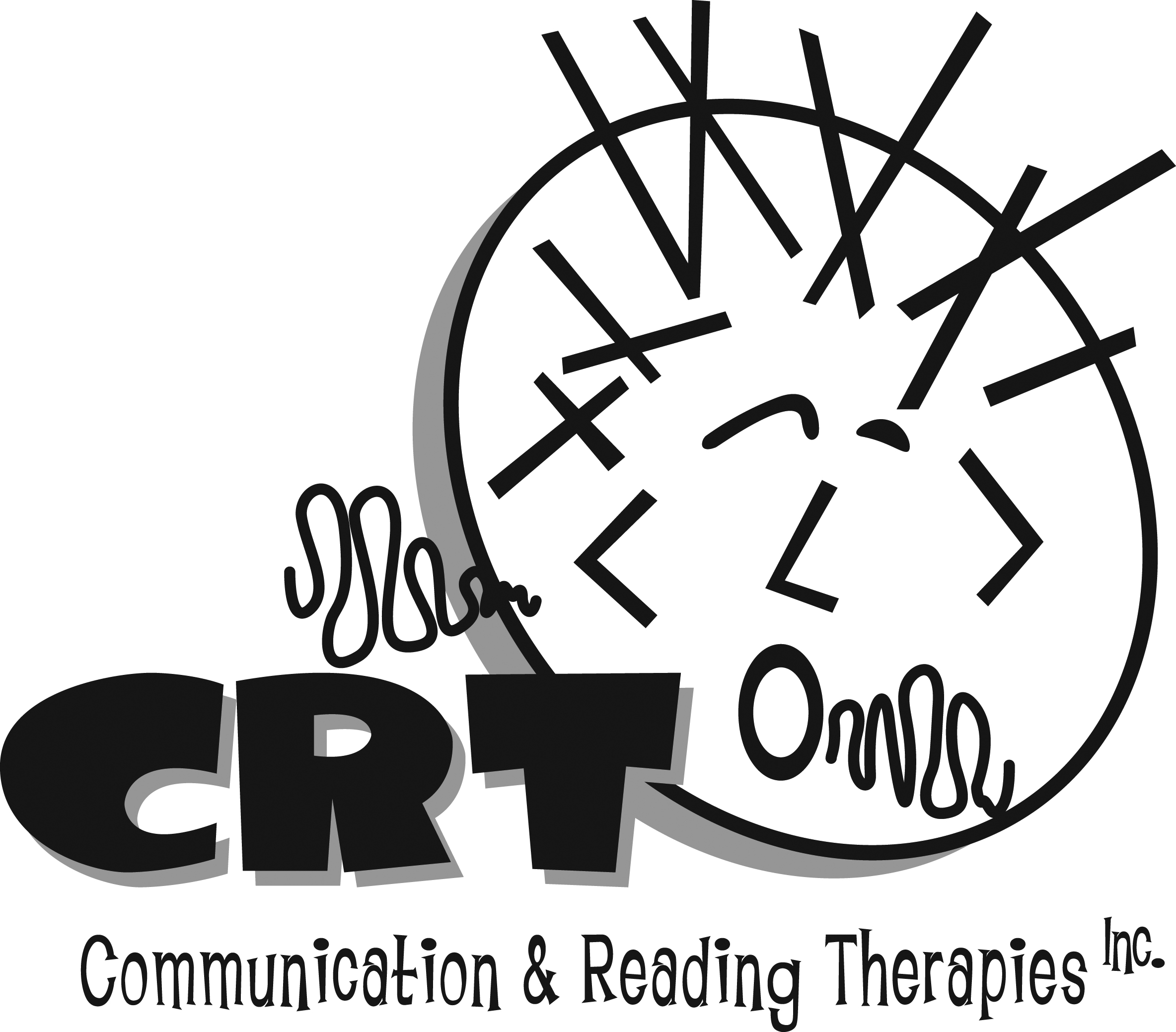 www.communicationandreading.comSpeech-Language Pathologists300 Vestavia Parkway, Suite 2300Birmingham, AL 35216(205) 919-0955info@communicationandreading.comClient’s Name:_____________________________	Age:___________________Address:____________________________		DOB:__________________	_____________________________	School:__________________Home Phone:____________________  Cell:_____________Work:_____________E-mail:_____________________________		Grade	:___________________		Parents:_______________________________	Teacher:___________________	Referred by:____________________________	Pediatrician: _________________Preferred Contact Method:_________________	Employer:__________________Concerns:______________________________________________________________Does your insurance cover speech/language services? ___________  If yes, insurance provider:_____________________________Policy #___________________________# of visits per year:__________________I, the undersigned, do hereby agree and obligate myself to pay the balance due in consideration for the services rendered by Communication and Reading Therapies.  I understand that all fees are to be paid within thirty days of invoice receipt.  Filing a claim with a third party reimbursement source shall not relieve me of my obligation to pay for all services rendered.  I hereby agree to pay all expenses of collecting unpaid statements, including all attorney’s fees and court costs.  I further understand that a late fee of $25 may be charged on an unpaid balance after thirty days. ____________________________  	________________________ 	___________	 Responsible Party			Relationship to Client			Date